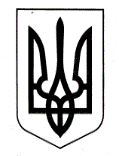 КРАСКОКУТСЬКА РАЙОННА ДЕРЖАВНА АДМІНІСТРАЦІЯХАРКІВСЬКОЇ ОБЛАСТІВІДДІЛ ОСВІТИН А К А З02.03.2020                                       Краснокутськ                                             № 45Про підсумки проведення І (районного) туру обласного конкурсу «Кращий вихователь Харківщини» у 2020 роціВідповідно до Положення про обласний конкурс «Кращий вихователь Харківщини», затвердженого наказом Департаменту науки і освіти Харківської обласної державної адміністрації від 03.08.2016 № 315, зареєстрованим в Головному територіальному управлінні юстиції у Харківській області 23.08.2016 за № 17/1501 (зі змінами), наказу відділу освіти Краснокутської районної державної адміністрації від 22.01.2020 № 30 «Про проведення І (районного) туру обласного конкурсу «Кращий вихователь Харківщини» у 2020 році», враховуючи підсумкові оціночні листи, керуючись статтею 6 Закону України «Про місцеві державні адміністрації», н а к а з у ю:1. Затвердити результати І (районного) туру обласного конкурсу «Кращий вихователь Харківщини» у 2020 році (додаються).2.  Нагородити усіх учасників І (районного) туру обласного конкурсу «Кращий вихователь Харківщини» у 2020 році дипломами відділу освіти Краснокутської районної державної адміністрації.3. Контроль за виконанням наказу покласти на завідувача районного методичного кабінету відділу освіти Олену РИБАК.Начальник відділу освіти                                                         Олена МЕДЯНИКВізи:З наказом  від 02.03.2020 № 45 ознайомлені: Рибак О.В.Гуменюк В.П.ЗАТВЕРДЖЕНО Наказ відділу освітиКраснокутської районної державної адміністраціївід 02.03.2020 № 45Результати І (районного) туру обласного конкурсу «Кращий вихователь Харківщини»
        Номінація «Вихователь дітей раннього віку»:Лауреати:ІІ місце             Кулешова Ірина         вихователь Козіївського дошкільного                                  Русланівна                  навчального закладу (ясла-садок)                                                               Козіївської сільської ради Краснокутського                                                               району Харківської областіІІІ місце	Гиль Альона              вихователь Краснокутського дошкільного                           Олексіївна                  навчального закладу (ясла-садок) № 2                                                               Краснокутської селищної ради                                                                Краснокутського району Харківської                                                                                                                                   області     Номінація «Вихователь-методист»:Переможець      Сургай Тетяна            вихователь-методист Краснокутського                            Олексіївна                  дошкільного навчального закладу                                                                 (ясла-садок) № 1 Краснокутської                                                                  селищної ради Краснокутського району                                                                 Харківської областіГоловний спеціаліст відділу освітиВ. КОЛОНТАЄВСЬКАЗавідувач районного методичного кабінету відділу освіти О. РИБАКМетодист районного методичного кабінету відділу освіти (розробник)В. ГУМЕНЮКЮрисконсульт групипо централізованому господарському обслуговуванню відділу освіти                 А. ЗАМУРЕЙ